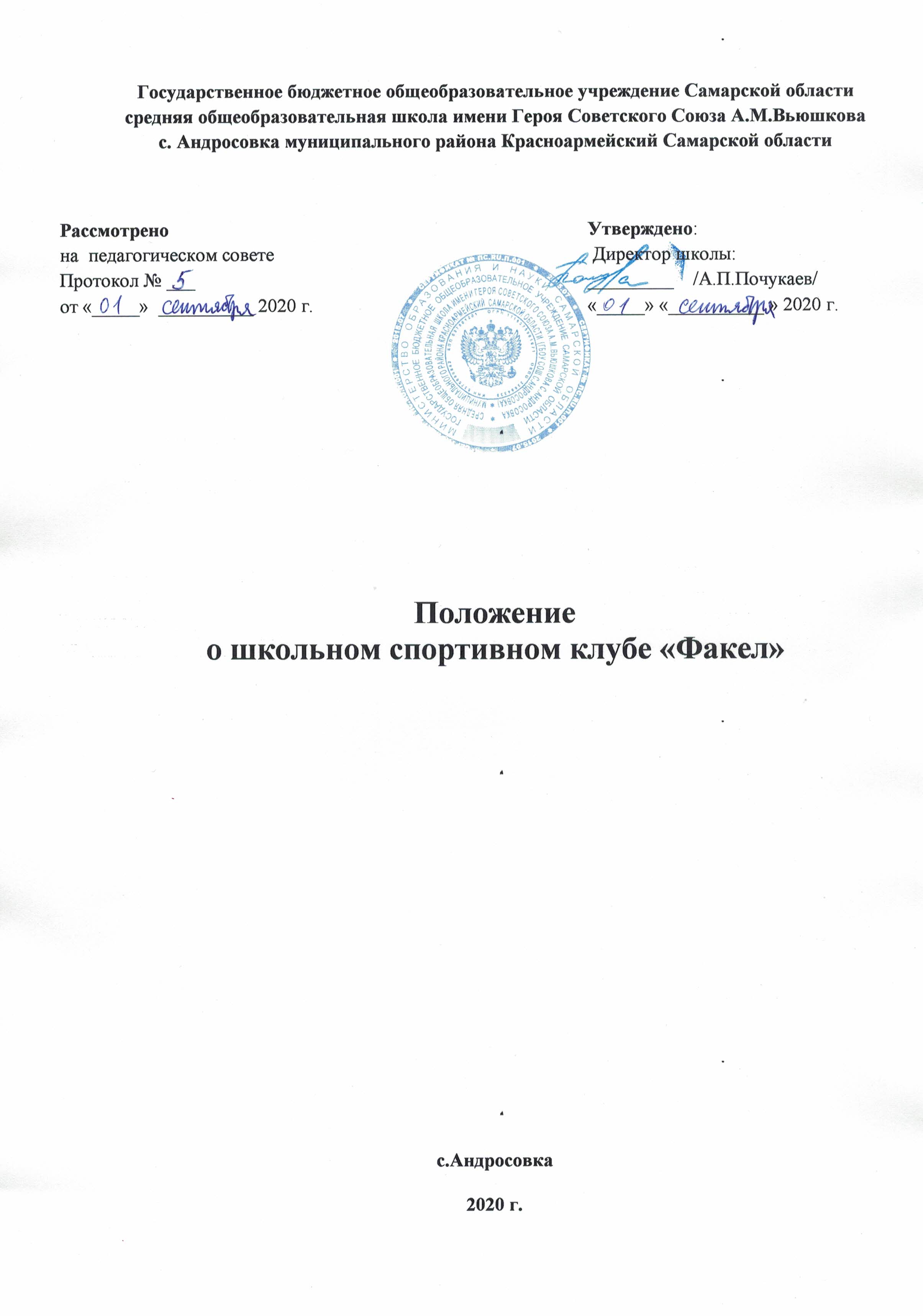 1. Общие положения.1.1. Настоящее положение разработано на основе методических рекомендаций Министерства образования и науки Российской Федерации Министерства спорта, туризма и молодежной политики Российской Федерации от 10 августа 2011 г. N МД-1077/19 «О методических рекомендациях по созданию и организации деятельности школьных спортивных клубов». 1.2. Настоящее положение определяет общий порядок организации и работы спортивного клуба государственного бюджетного общеобразовательного учреждения Самарской области средней общеобразовательной школы имени Героя Советского Союза А.М.Вьюшкова с. Андросовка муниципального района Красноармейский Самарской области (далее спортклуб). 1.3. Спортклуб – структурное подразделение, способствующее развитию физической культуры и спорта в государственном бюджетном общеобразовательном учреждении Самарской области средней общеобразовательной школе имени Героя Советского Союза А.М.Вьюшкова с. Андросовка муниципального района Красноармейский Самарской области (далее - школа). 1.4. Общее руководство спортклубом осуществляется Советом спортклуба. 1.5. Состав Совета спортклуба избирается членами спортклуба и утверждается администрацией школы. 2. Цели и задачи работы Клуба.Цели:2.1. ШСК «Факел»- создается в целях широкого привлечения обучающихся, родителей и педагогических работников  ГБОУ СОШ с.Андросовка регулярным занятиям физической культурой и спортом, формирование здорового образа жизни, сдача норм ГТО, организации активного отдыха, повышение уровня физического развития, объединение действий участников образовательного процесса по формированию школы — территории здоровья.2.2. Основными задачами клуба является:- активное содействие, физическому, духовному и гражданско-патриотическому воспитанию обучающихся,внедрение физической культуры и спорта в их повседневную жизнь, организация работы по укреплению здоровья и повышению работоспособности;- создание условий для привлечения школьников к систематическим занятиям физической культурой, спортом и туризмом; организация занятий в спортивных секциях;- проведение массовых, физкультурно-оздоровительных и спортивных мероприятий, товарищеских спортивных встреч с другими клубами (школами).- закрепление и совершенствование умений и навыков учащихся, полученных ими на уроках физической культуры, и на этой основе содействие формированию жизненно-необходимых физических качеств;- воспитание у школьников общественной активности и трудолюбия, коллективизма и целеустремленности;- развитие творческой инициативы, самодеятельности и организаторских способностей, креативности;- широкая пропаганда физической культуры, спорта, ЗОЖ и сдачанорм ГТО;- профилактика правонарушений, асоциального поведения и вредных привычек среди учащихся;3. Функции деятельности Клуба.3.1. Организация и проведение физкультурно – оздоровительных и спортивных мероприятий, в том числе школьные этапы Всероссийских спортивных соревнований школьников «Президентские состязания» и Всероссийские спортивные соревнования школьников «Президентские игры»; 3.2. Формирование команды по видам спорта и обеспечение их участия в соревнованиях разного уровня (межшкольных, муниципальных); 3.3. Пропаганда в школе основных идей физической культуры, спорта, здорового образа жизни, в том числе деятельность клуба; 3.4. Поощрение обучающихся, добившихся высоких показателей в физкультурно – спортивной работе; 3.5. Информационное обеспечение спортивной жизни школы через стенные газеты, сменные информационные стенды, сайт школы; 3.6. Иметь собственное название, спортивную форму клуба. 4.Структура Совета Клуба.4.1 Совет Клуба состоит из 11 человек. 4.2. Членами Совета Клуба могут быть: - капитаны школьных команд по видам спорта;  - лучшие школьные спортсмены; - выпускники школы; - учителя; - родители; - тренеры ДЮСШ, работающие на базе школы. 5.Права Совета спортивного клуба.5.1. Принимать учащихся школы в состав клуба и исключать из него за нарушения, противоречащие интересам Клуба; 5.2. Представлять списки активистов и спортсменов для поощрения и награждения администрацией школы; 5.3. Избирать председателя Совета спортивного клуба и его заместителей. 6. Организация работы школьного спортивного клуба.6.1. Общее руководство по организации деятельности школьного спортивного клуба осуществляет заместитель директора школы по учебно – воспитательной работе; 6.2. Членами школьного спортклуба могут быть учащиеся 1-11 классов; 6.3. Количество членов спортклуба, секций, команд не ограничивается; 6.4. Председатель Совета спортклуба, его заместители, выбираются из состава членов спортклуба; 6.5. Судьями назначаются из числа наиболее подготовленных обучающихся и капитанов команд школы. 7. Права и обязанности членов школьного спортивного клуба.7.1. Посещать спортивные секции по избранному виду спорта; 7.2. Принимать активное участие в спортивных и физкультурно – оздоровительных мероприятиях школы; 7.3. Соблюдать рекомендации врача по вопросам самоконтроля состояния здоровья и соблюдения правил личной гигиены; 7.4. Содействовать укреплению материально – спортивной базы школы; 7.5. Знать и выполнять правила по технике безопасности в процессе участия в спортивно – массовых мероприятиях. 8. Планирование работы школьного спортивного клуба.8.1. Занятия в клубе проводятся в соответствии с расписаниями, графиками, планами физкультурно – спортивных мероприятий; 9. Учет работы и отчетность школьного спортивного клуба9.1. План работы на учебный год.